Firefighter IISkill Sheets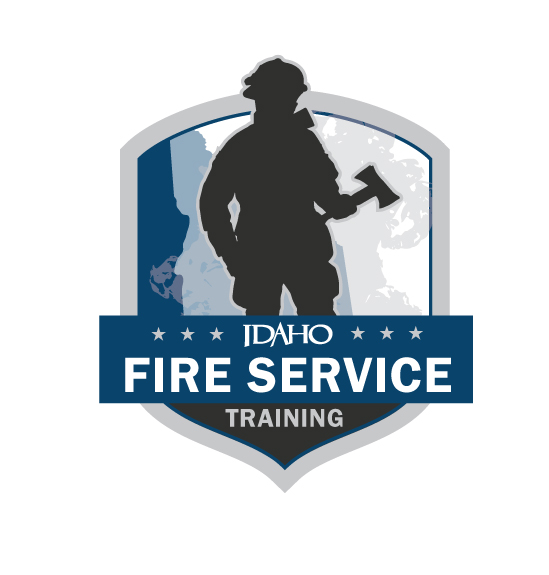 The following skills sheets are meant to be printed double-sided. This allows the candidate to view the instructions and description without viewing the steps. (REVISED 06/2024)Evaluators are the FST on-site representative for IFSAC skills exams and are responsible for evaluating a candidate’s ability to perform specific skills in a structured testing situation. In rare occasions where enough evaluators are not available, FST may approve an evaluator who participated in the training process, as long as they do not evaluate the subject(s) they taught.  Evaluators will only notify candidates of pass/fail status of a skill station if the candidate asks. All discussions between evaluators and the candidate about skill evaluations and scoring must be conducted after the candidate has completed the skill testing station, and in a location that will provide privacy from other candidates to ensure confidentiality. Evaluators complete the testing station skills sheets for each candidate and include any comments concerning the testing of the candidate and sign the skill sheet to affirm passing or failing of the skill by the candidate. Evaluators refer any problems or questions that develop during the testing process to the Lead Evaluator.This page intentionally left blankFirefighter IIICS Skill RequirementsSkill Sheet 1Firefighter IIICS Skill RequirementsSkill Sheet 1Evaluator/candidate comments: __________________________________________________________________________________________________________________________________________________________________________IFSAC Evaluator’s signature		             IFSAC EVALUATORS NAME - PRINTED						 I acknowledge NOT passing this skill station.Candidate’s signatureFirefighter IIDetermine Necessary Codes, Proof Reports, and Operate Fire Department ComputersSkill Sheet 2 – Local Verification This form is to be kept in a retrievable format by the AHJ.Firefighter IIDetermine Necessary Codes, Proof Reports, and Operate Fire Department Computers.Skill Sheet 2 Local Verification This form is to be kept in a retrievable format by the AHJ.AHJ Evaluator/candidate comments: __________________________________________________________________________________________________________________________________________________________________________AHJ’S signature				AHJ NAME - PRINTED						 I acknowledge NOT passing this skill station.Candidate’s signatureThis form is to be kept in a retrievable format by the AHJ.Firefighter IIFire Department CommunicationsSkill Sheet 3Firefighter IIFire Department CommunicationsSkill Sheet 3Evaluator/candidate comments: __________________________________________________________________________________________________________________________________________________________________________IFSAC Evaluator’s signature		             IFSAC EVALUATORS NAME - PRINTED						 I acknowledge NOT passing this skill station.Candidate’s signatureFirefighter IIAssemble a Foam Fire StreamSkill Sheet 4Firefighter IIAssemble a foam fire streamSkill Sheet 4Evaluator/candidate comments: __________________________________________________________________________________________________________________________________________________________________________IFSAC Evaluator’s signature		             IFSAC EVALUATORS NAME - PRINTED						 I acknowledge NOT passing this skill station.Candidate’s signatureFirefighter IIExtinguish a Flammable Liquid Fire Skill Sheet 5Firefighter IIExtinguish a Flammable Liquid Fire Skill Sheet 5Evaluator/candidate comments: ________________________________________________________ ____________________________________________________________________________________IFSAC Evaluator’s signature		             IFSAC EVALUATORS NAME - PRINTED						 I acknowledge NOT passing this skill station.Candidate’s signatureFirefighter IICoordinate an Interior AttackSkill Sheet 6  Firefighter IICoordinate an Interior AttackSkill Sheet 6Evaluator/candidate comments: _________________________________________________________ _____________________________________________________________________________________IFSAC Evaluator’s signature		             IFSAC EVALUATORS NAME - PRINTED						 I acknowledge NOT passing this skill station.Candidate’s signatureFirefighter IIFlammable Gas Cylinder FireSkill Sheet 7 Firefighter IIFlammable Gas Cylinder FireSkill Sheet 7Evaluator/candidate comments: _________________________________________________________ _____________________________________________________________________________________IFSAC Evaluator’s signature		             IFSAC EVALUATORS NAME - PRINTED						 I acknowledge NOT passing this skill station.Candidate’s signatureFirefighter IIFire Cause and Evidence ProtectionSkill Sheet 8 Firefighter IIFire Cause and Evidence ProtectionSkill Sheet 8Evaluator/candidate comments: __________________________________________________________________________________________________________________________________________________________________________IFSAC Evaluator’s signature		             IFSAC EVALUATORS NAME - PRINTED						 I acknowledge NOT passing this skill station.Candidate’s signatureFirefighter IIRescue Operations—ExtricationSkill Sheet 9  Local Verification This form is to be kept in a retrievable format by the AHJ.Firefighter IIRescue Operations—ExtricationSkill Sheet 9 Local Verification This form is to be kept in a retrievable format by the AHJ.AHJ Evaluator/candidate comments: __________________________________________________________________________________________________________________________________________________________________________AHJ’S signature				AHJ NAME - PRINTED						 I acknowledge NOT passing this skill station.Candidate’s signatureThis form is to be kept in a retrievable format by the AHJ.Firefighter IIAssist Rescue Operation TeamsSkill Sheet 10Firefighter IIAssist Rescue Operation TeamsSkill Sheet 10Evaluator/candidate comments: __________________________________________________________________________________________________________________________________________________________________________IFSAC Evaluator’s signature		             IFSAC EVALUATORS NAME - PRINTED						 I acknowledge NOT passing this skill station.Candidate’s signatureFirefighter IIResidential Fire Safety SurveySkill Sheet 11 Local Verification This form is to be kept in a retrievable format by the AHJ.Firefighter IIResidential Fire Safety SurveySkill Sheet 11 Local Verification This form is to be kept in a retrievable format by the AHJ.AHJ Evaluator/candidate comments: __________________________________________________________________________________________________________________________________________________________________________AHJ’S signature				AHJ NAME - PRINTED						 I acknowledge NOT passing this skill station.Candidate’s signatureThis form is to be kept in a retrievable format by the AHJ.Firefighter IIPresent Fire Safety InformationSkill Sheet 12 Local Verification This form is to be kept in a retrievable format by the AHJ.Firefighter IIPresent Fire Safety InformationSkill Sheet 12 Local Verification This form is to be kept in a retrievable format by the AHJ.AHJ Evaluator/candidate comments: __________________________________________________________________________________________________________________________________________________________________________AHJ’S signature				AHJ NAME - PRINTED						 I acknowledge NOT passing this skill station.Candidate’s signatureThis form is to be kept in a retrievable format by the AHJ.Firefighter IIPre-incident SurveySkill Sheet 13 Local Verification This form is to be kept in a retrievable format by the AHJ.Firefighter IIPre-incident SurveySkill Sheet 13 Local Verification This form is to be kept in a retrievable format by the AHJ.AHJ Evaluator/candidate comments: __________________________________________________________________________________________________________________________________________________________________________AHJ’S signature				AHJ NAME - PRINTED						 I acknowledge NOT passing this skill station.Candidate’s signatureThis form is to be kept in a retrievable format by the AHJ.Firefighter IIEquipment MaintenanceSkill Sheet 14Firefighter IIEquipment MaintenanceSkill Sheet 14Evaluator/candidate comments: _________________________________________________________ _____________________________________________________________________________________IFSAC Evaluator’s signature		             IFSAC EVALUATORS NAME - PRINTED						 I acknowledge NOT passing this skill station.Candidate’s signatureFirefighter IIService Test HoseSkill Sheet 15Firefighter IIService Test HoseSkill Sheet 15Evaluator/candidate comments: _________________________________________________________ _____________________________________________________________________________________IFSAC Evaluator’s signature		             IFSAC EVALUATORS NAME - PRINTED						 I acknowledge NOT passing this skill station.Candidate’s signatureFIREFIGHTER 2skills test flow chartDEMOSTRATED AND DOCUMENTED WITH THE LOCAL AHJDEMOSTRATED AND DOCUMENTED WITH THE LOCAL AHJA copy of all skill sheets can be found on the FST website. Testing | Idaho Division of Career Technical EducationStandard: NFPA 1001, 2019 editionObjective: 5.1.2Task (read aloud): Organize, coordinate, and function within an incident management system.Candidate Directive (read aloud): You shall be able to determine the need for command, organize, and coordinate an incident management system (IMS/ICS) until command is transferred, and be able to describe duties of various ICS roles.Candidate Directive (read aloud): You shall be able to determine the need for command, organize, and coordinate an incident management system (IMS/ICS) until command is transferred, and be able to describe duties of various ICS roles.NFPA Requisite skill 5.1.2: The ability to determine the need for command, organize and coordinate an incident management system until command is transferred, and function within an assigned role in an incident command system.NFPA Requisite skill 5.1.2: The ability to determine the need for command, organize and coordinate an incident management system until command is transferred, and function within an assigned role in an incident command system.Required Equipment: Command board, or paper and pen if a board is not available.Required Equipment: Command board, or paper and pen if a board is not available.Required Personnel: 0 AssistantsRequired Personnel: 0 AssistantsStandard: NFPA 1001, 2019 editionObjective: 5.1.2Standard: NFPA 1001, 2019 editionObjective: 5.1.2Task: Organize, coordinate, and function within an incident management system.Task: Organize, coordinate, and function within an incident management system.Task: Organize, coordinate, and function within an incident management system.Task: Organize, coordinate, and function within an incident management system.Task: Organize, coordinate, and function within an incident management system.NO.TASK STEPSTASK STEPSFIRST TESTFIRST TESTRETESTRETESTNO.TASK STEPSTASK STEPSPassFailPassFail1.Acknowledge the task assignment to Evaluator.Acknowledge the task assignment to Evaluator.2.State the required equipment needed (command board if available).State the required equipment needed (command board if available).3.Determine the need for command.Determine the need for command.4.Organize and coordinate an incident management structure until transferred.Organize and coordinate an incident management structure until transferred.5.Transfer command to an incoming incident commander.Transfer command to an incoming incident commander.Assume the ICS role assigned by the evaluator by describing the duties: (evaluator circle choice)a) Division, or Group Supervisorb) Operations Section Chiefc) Incident Safety Officerd) Public Information Officere) Liaison OfficerAssume the ICS role assigned by the evaluator by describing the duties: (evaluator circle choice)a) Division, or Group Supervisorb) Operations Section Chiefc) Incident Safety Officerd) Public Information Officere) Liaison Officer6.Notify evaluator when task is complete.Notify evaluator when task is complete.Did candidate complete skill swiftly, safely, and with competence?Did candidate complete skill swiftly, safely, and with competence?Standard: NFPA 1001, 2019 editionObjective: 5.2.1, 5.2.1 (B)Task (read aloud): Determine necessary codes, proof reports, and operate fire department computers or other equipment necessary to complete reports.Candidate Directive (read aloud): Your task is to prepare a basic incident report that records all pertinent information, ensuring accuracy and completeness.Candidate Directive (read aloud): Your task is to prepare a basic incident report that records all pertinent information, ensuring accuracy and completeness.NFPA Requisite skill 5.2.1 (B): The ability to determine necessary codes, proof reports, and operate fire department computers or other equipment necessary to complete reports.NFPA Requisite skill 5.2.1 (B): The ability to determine necessary codes, proof reports, and operate fire department computers or other equipment necessary to complete reports.Required Equipment: Reporting software or forms, Incident information.Required Equipment: Reporting software or forms, Incident information.Required Personnel: 0 AssistantsRequired Personnel: 0 AssistantsStandard: NFPA 1001, 2019 editionObjective: 5.2.1, 5.2.1 (B)Standard: NFPA 1001, 2019 editionObjective: 5.2.1, 5.2.1 (B)Task: Determine necessary codes, proof reports, and operate fire department computers or other equipment necessary to complete reports.Task: Determine necessary codes, proof reports, and operate fire department computers or other equipment necessary to complete reports.Task: Determine necessary codes, proof reports, and operate fire department computers or other equipment necessary to complete reports.Task: Determine necessary codes, proof reports, and operate fire department computers or other equipment necessary to complete reports.Task: Determine necessary codes, proof reports, and operate fire department computers or other equipment necessary to complete reports.NO.TASK STEPSTASK STEPSFIRST TESTFIRST TESTRETESTRETESTNO.TASK STEPSTASK STEPSPassFailPassFail1.Acknowledge the task assignment to Evaluator.Acknowledge the task assignment to Evaluator.2.State the required equipment needed(Computer, reporting software, or NFIRS forms, incident information).State the required equipment needed(Computer, reporting software, or NFIRS forms, incident information).3.Determine the necessary data management codes used for recording coded information.Determine the necessary data management codes used for recording coded information.4.Complete all applicable alarm information sections.Complete all applicable alarm information sections.5.Create a clear, concise narrative describing the incident. (Auto fill narratives are not to be used.)Create a clear, concise narrative describing the incident. (Auto fill narratives are not to be used.)6.Operate FD computers or other equipment normally used by local agencies for completing incident reports.Operate FD computers or other equipment normally used by local agencies for completing incident reports.7.Proofread report to ensure accuracy and completeness.Proofread report to ensure accuracy and completeness.8.Route, file, and/or forward report in accordance with local agency criteria.Route, file, and/or forward report in accordance with local agency criteria.9.Notify evaluator when task is complete.Notify evaluator when task is complete.Did candidate complete skill swiftly, safely, and with competence?Did candidate complete skill swiftly, safely, and with competence?Standard: NFPA 1001, 2019 editionObjective: 5.2.2 (B)Task (read aloud): Operate communications equipment and communicate needs.Candidate Directive (read aloud): Given a scenario, while operating as a team leader you shall provide a situational report and communicate the need for team assistance so that team assignments are performed safely.Candidate Directive (read aloud): Given a scenario, while operating as a team leader you shall provide a situational report and communicate the need for team assistance so that team assignments are performed safely.NFPA Requisite skill 5.2.2: Communicate the need for team assistance, given fire department communications equipment, SOP’s, and a team, so that the supervisor is consistently informed of team needs, departmental SOPs are followed, and the assignment is accomplished safely.NFPA Requisite skill 5.2.2: Communicate the need for team assistance, given fire department communications equipment, SOP’s, and a team, so that the supervisor is consistently informed of team needs, departmental SOPs are followed, and the assignment is accomplished safely.Required Equipment: Portable or handheld radio.Required Equipment: Portable or handheld radio.Required Personnel: 0 AssistantsRequired Personnel: 0 AssistantsStandard: NFPA 1001, 2019 editionObjective: 5.2.2 (B)Standard: NFPA 1001, 2019 editionObjective: 5.2.2 (B)Task: Operate communications equipment and communicate needs.Task: Operate communications equipment and communicate needs.Task: Operate communications equipment and communicate needs.Task: Operate communications equipment and communicate needs.Task: Operate communications equipment and communicate needs.NO.TASK STEPSTASK STEPSFIRST TESTFIRST TESTRETESTRETESTNO.TASK STEPSTASK STEPSPassFailPassFail1.Acknowledge the task assignment to evaluator.Acknowledge the task assignment to evaluator.2.State the required equipment needed (agency radio).State the required equipment needed (agency radio).3.Transmit situation report that accurately communicates scenario conditions and the team’s situational status to command.Transmit situation report that accurately communicates scenario conditions and the team’s situational status to command.4.Identify conditions that warrant the need for additional personnel or equipment.Identify conditions that warrant the need for additional personnel or equipment.5.Effectively communicate a request for team assistance within an incident management system.Effectively communicate a request for team assistance within an incident management system.6.Operate radio equipment in accordance with standard operatingprocedures.Operate radio equipment in accordance with standard operatingprocedures.7.Notify evaluator when task is complete.Notify evaluator when task is complete.Did candidate complete skill swiftly, safely, and with competence?Did candidate complete skill swiftly, safely, and with competence?Standard: NFPA 1001, 2019 editionObjective: 5.3.1, 5.3.1 (B)Task (read aloud): Assemble equipment and operate a foam handline.Candidate Directive (read aloud): Given an ignitable liquid fire scenario where a foam attack would be appropriate, your task is to assemble and operate a handline to produce an effective foam fire stream.Candidate Directive (read aloud): Given an ignitable liquid fire scenario where a foam attack would be appropriate, your task is to assemble and operate a handline to produce an effective foam fire stream.NFPA Requisite skill 5.3.1 (B): The ability to prepare a foam concentrate supply for use, assemble foam stream components, master various foam application techniques, and approach and retreat from spills as part of a coordinated team.NFPA Requisite skill 5.3.1 (B): The ability to prepare a foam concentrate supply for use, assemble foam stream components, master various foam application techniques, and approach and retreat from spills as part of a coordinated team.Required Equipment: Full PPE, SCBA (If required by scenario), hose line, proportioner, and foam.Required Equipment: Full PPE, SCBA (If required by scenario), hose line, proportioner, and foam.Required Personnel: 1 AssistantRequired Personnel: 1 AssistantStandard: NFPA 1001, 2019 editionObjective: 5.3.1, 5.3.1 (B)Standard: NFPA 1001, 2019 editionObjective: 5.3.1, 5.3.1 (B)Task: Assemble equipment and operate a foam handline.Task: Assemble equipment and operate a foam handline.Task: Assemble equipment and operate a foam handline.Task: Assemble equipment and operate a foam handline.Task: Assemble equipment and operate a foam handline.NO.TASK STEPSTASK STEPSFIRST TESTFIRST TESTRETESTRETESTNO.TASK STEPSTASK STEPSPassFailPassFail1.Acknowledge the task assignment to Evaluator.Acknowledge the task assignment to Evaluator.2.State the required equipment needed (Full PPE, hose line, proportioner, and foam).State the required equipment needed (Full PPE, hose line, proportioner, and foam).3.Select the appropriate foam concentrate for the given fuel and conditions.Select the appropriate foam concentrate for the given fuel and conditions.4.Assemble the foam proportioning device and hose line.Assemble the foam proportioning device and hose line.5.Adjust the foam proportioning devise based on the selected foam concentrate.Adjust the foam proportioning devise based on the selected foam concentrate.6.Position and prepare personnel for fire attack.Position and prepare personnel for fire attack.7.Charge the hose line so that it produces a properly proportioned foam fire stream.Charge the hose line so that it produces a properly proportioned foam fire stream.8.Notify evaluator when task is complete.Notify evaluator when task is complete.Did candidate complete skill swiftly, safely, and with competence?Did candidate complete skill swiftly, safely, and with competence?Standard: NFPA 1001, 2019 editionObjective: 5.3.1, 5.3.1 (B)Task (read aloud): Extinguish an ignitable liquid fire using a foam fire stream.Candidate Directive (read aloud):Given a live fire or a simulated scenario by the Evaluator, you shall demonstrate the ability to safely extinguish an ignitable liquid fire utilizing foam and demonstrate all 3 methods described below.Candidate Directive (read aloud):Given a live fire or a simulated scenario by the Evaluator, you shall demonstrate the ability to safely extinguish an ignitable liquid fire utilizing foam and demonstrate all 3 methods described below.NFPA Requisite skill 5.3.1: The ability to prepare a foam concentrate supply for use, assemble foam stream components, master various foam application techniques, and approach and retreat from spills as part of a coordinated team.NFPA Requisite skill 5.3.1: The ability to prepare a foam concentrate supply for use, assemble foam stream components, master various foam application techniques, and approach and retreat from spills as part of a coordinated team.Required Equipment: An area for a live or simulated liquid fire, Full PPE, SCBA, hose line with foam.Required Equipment: An area for a live or simulated liquid fire, Full PPE, SCBA, hose line with foam.Required Personnel: 1 AssistantRequired Personnel: 1 AssistantStandard: NFPA 1001, 2019 editionObjective: 5.3.1, 5.3.1 (B)Standard: NFPA 1001, 2019 editionObjective: 5.3.1, 5.3.1 (B)Task: Extinguish an ignitable liquid fire using a foam fire stream.Task: Extinguish an ignitable liquid fire using a foam fire stream.Task: Extinguish an ignitable liquid fire using a foam fire stream.Task: Extinguish an ignitable liquid fire using a foam fire stream.Task: Extinguish an ignitable liquid fire using a foam fire stream.NO.TASK STEPSTASK STEPSFIRST TESTFIRST TESTRETESTRETESTNO.TASK STEPSTASK STEPSPassFailPassFail1.Acknowledge the task assignment to evaluator.Acknowledge the task assignment to evaluator.2.State the required equipment needed (Full PPE, SCBA, and a hose line with foam).State the required equipment needed (Full PPE, SCBA, and a hose line with foam).3.Communicate attack plan to your crew.Communicate attack plan to your crew.4.Preform a crew PPE check (Buddy check).Preform a crew PPE check (Buddy check).5.Place attack line in position upwind, and check nozzle for proper production of foam solution.Place attack line in position upwind, and check nozzle for proper production of foam solution.6.Coordinate the attack team’s advancement toward the fire so that a smooth and safe approach is maintained.Coordinate the attack team’s advancement toward the fire so that a smooth and safe approach is maintained.(Have Candidate demonstrate all three methods as directed)(Have Candidate demonstrate all three methods as directed)7.Apply a foam blanket over the fuel’s surface by using the Bank- Down Method.Apply a foam blanket over the fuel’s surface by using the Bank- Down Method.8.Apply a foam blanket over the fuel’s surface by using the Roll-On Method.Apply a foam blanket over the fuel’s surface by using the Roll-On Method.9.Apply a foam blanket over the fuel’s surface by using the Rain- Down Method.Apply a foam blanket over the fuel’s surface by using the Rain- Down Method.10.Prevent re-ignition by maintaining a foam blanket.Prevent re-ignition by maintaining a foam blanket.11.Coordinate the attack team’s safe retreat so that the hazard is monitored until the entire team reaches a safe haven.Coordinate the attack team’s safe retreat so that the hazard is monitored until the entire team reaches a safe haven.12.Notify evaluator when task is complete.Notify evaluator when task is complete.Did candidate complete skill swiftly, safely, and with competence?Did candidate complete skill swiftly, safely, and with competence?Standard: NFPA 1001, 2019 editionObjective: 5.3.2, 5.3.2 (B)Task (read aloud): Coordinate an interior fire attack.Candidate Directive (read aloud): Given a scenario of a structure fire with you as acting team leader shall coordinate the interior attack, provide for crew safety, and extinguish the simulated fire.Candidate Directive (read aloud): Given a scenario of a structure fire with you as acting team leader shall coordinate the interior attack, provide for crew safety, and extinguish the simulated fire.NFPA Requisite skill 5.3.2: The ability to assemble a team, choose attack techniques for various levels of a fire (e.g. attic, grade level, upper levels, or basement), evaluate and forecast a fires growth and development.NFPA Requisite skill 5.3.2: The ability to assemble a team, choose attack techniques for various levels of a fire (e.g. attic, grade level, upper levels, or basement), evaluate and forecast a fires growth and development.Required Equipment: A structure or prop that will allow simulation of a fire, Full PPE and SCBA, hose line, forcible entry tools and a portable radio.Required Equipment: A structure or prop that will allow simulation of a fire, Full PPE and SCBA, hose line, forcible entry tools and a portable radio.Required Personnel: 1 AssistantRequired Personnel: 1 AssistantStandard: NFPA 1001, 2019 editionObjective: 5.3.2, 5.3.2 (B)Standard: NFPA 1001, 2019 editionObjective: 5.3.2, 5.3.2 (B)Task: Coordinate an interior fire attack.Task: Coordinate an interior fire attack.Task: Coordinate an interior fire attack.Task: Coordinate an interior fire attack.Task: Coordinate an interior fire attack.NO.TASK STEPSTASK STEPSFIRST TESTFIRST TESTRETESTRETESTPassFailPassFailEvaluator chooses scenario: (circle scenario chosen)A. Interior attack ground level fire   B. Interior attack upper level fire.C. Interior attack below ground level   D. Interior attack attic fireEvaluator chooses scenario: (circle scenario chosen)A. Interior attack ground level fire   B. Interior attack upper level fire.C. Interior attack below ground level   D. Interior attack attic fire1.Acknowledge the task assignment to evaluator.Acknowledge the task assignment to evaluator.2.State the required equipment needed (hose line, PPE and SCBA forcible entry tools and a portable radio).State the required equipment needed (hose line, PPE and SCBA forcible entry tools and a portable radio).3.Assemble required personnel, attack lines, equipment, and forcible entry tools at entry point.Assemble required personnel, attack lines, equipment, and forcible entry tools at entry point.4.Size-up – Communicate the team’s action plan based on commands size up (scenario).Size-up – Communicate the team’s action plan based on commands size up (scenario).5.Locate the fire from a safe distance, monitoring and predicting fire behavior.Locate the fire from a safe distance, monitoring and predicting fire behavior.6.Identify and control the flow path, limiting O2 to the fire prior to water application.Identify and control the flow path, limiting O2 to the fire prior to water application.7.Cool the heated space from a safe distance. (Straight stream application to the ceiling first for intense or moderate fire conditions to minimize thermal balance disruption and reduceflashover potential).Cool the heated space from a safe distance. (Straight stream application to the ceiling first for intense or moderate fire conditions to minimize thermal balance disruption and reduceflashover potential).8.Extinguish the fire with direct attack, communicating progress and any coordination needs to Command and the Ventilation team.Extinguish the fire with direct attack, communicating progress and any coordination needs to Command and the Ventilation team.9.Rescue needs are communicated to Search & Rescue team (if applicable).Rescue needs are communicated to Search & Rescue team (if applicable).10.Salvage needs are recognized and communicated to Command.Salvage needs are recognized and communicated to Command.11.Notify evaluator when task is complete.Notify evaluator when task is complete.Did candidate complete skill swiftly, safely, and with competence?Did candidate complete skill swiftly, safely, and with competence?Standard: NFPA 1001, 2019 editionObjective: 5.3.3, 5.3.3 (B)Task (read aloud): Control a flammable gas cylinder fire.Candidate Directive (read aloud): While operating at a simulated compressed gas cylinder fire you shall control the cylinder fire until control valves may be operated to extinguish the fire.Candidate Directive (read aloud): While operating at a simulated compressed gas cylinder fire you shall control the cylinder fire until control valves may be operated to extinguish the fire.NFPA Requisite skill 5.3.3: The ability to execute effective advances and retreats, apply various techniques for water application, assess cylinder integrity and changing cylinder conditions, operate control valves, and choose effective procedures when conditions change.NFPA Requisite skill 5.3.3: The ability to execute effective advances and retreats, apply various techniques for water application, assess cylinder integrity and changing cylinder conditions, operate control valves, and choose effective procedures when conditions change.Required Equipment: Compressed gas cylinder to simulate fire, hose line, Full PPE and SCBA).Required Equipment: Compressed gas cylinder to simulate fire, hose line, Full PPE and SCBA).Required Personnel: 1 AssistantRequired Personnel: 1 AssistantStandard: NFPA 1001, 2019 editionObjective: 5.3.3, 5.3.3 (B)Standard: NFPA 1001, 2019 editionObjective: 5.3.3, 5.3.3 (B)Task: Control a flammable gas cylinder fire.Task: Control a flammable gas cylinder fire.Task: Control a flammable gas cylinder fire.Task: Control a flammable gas cylinder fire.Task: Control a flammable gas cylinder fire.NO.TASK STEPSTASK STEPSFIRST TESTFIRST TESTRETESTRETESTPassFailPassFail1.Acknowledge the task assignment to evaluator.Acknowledge the task assignment to evaluator.2.State the required equipment needed (hose line, PPE and SCBA).State the required equipment needed (hose line, PPE and SCBA).3.Communicate the plan to the team to include:a) Common indicators used for assessing cylinder integrityb) Common signs to monitor for changing conditionsCommunicate the plan to the team to include:a) Common indicators used for assessing cylinder integrityb) Common signs to monitor for changing conditions4.Conduct a crew PPE check (Buddy check) and advance the attack line toward the fire so that a smooth, controlled, and safe approach is maintained.Conduct a crew PPE check (Buddy check) and advance the attack line toward the fire so that a smooth, controlled, and safe approach is maintained.5.Operate the nozzle, adjust patterns, and demonstrate the various techniques:a) Straight stream for reach and initial coolingb) Narrow fog stream to cool the cylinderc) Wide fog stream to shield personnel from flames and to push flames away from control valvesOperate the nozzle, adjust patterns, and demonstrate the various techniques:a) Straight stream for reach and initial coolingb) Narrow fog stream to cool the cylinderc) Wide fog stream to shield personnel from flames and to push flames away from control valves6.Advance and position fire streams without extinguishing the flamesin a manner that provides safe access for personnel to operate and close the control valves.Advance and position fire streams without extinguishing the flamesin a manner that provides safe access for personnel to operate and close the control valves.7.Retreat in a smooth and controlled manner monitoring cylinder during retreat.Retreat in a smooth and controlled manner monitoring cylinder during retreat.8.Notify evaluator when task is complete.Notify evaluator when task is complete.Did candidate complete skill swiftly, safely, and with competence?Did candidate complete skill swiftly, safely, and with competence?Standard: NFPA 1001, 2019 editionObjective: 5.3.4, 5.3.4 (B)Task (read aloud): Protect evidence of fire cause and origin.Candidate Directive (read aloud): Given a simulated extinguished structure fire scenario, a flashlight, and overhaul tools, you shall demonstrate the ability to protect evidence, identify potential areas of origin and secure the area per your department SOP’s.Candidate Directive (read aloud): Given a simulated extinguished structure fire scenario, a flashlight, and overhaul tools, you shall demonstrate the ability to protect evidence, identify potential areas of origin and secure the area per your department SOP’s.NFPA Requisite skill 5.3.4: Protect evidence of fire cause and origin, given a flashlight and overhaul tools, so that the evidence is noted and protected from further disturbance until investigators can arrive on scene.NFPA Requisite skill 5.3.4: Protect evidence of fire cause and origin, given a flashlight and overhaul tools, so that the evidence is noted and protected from further disturbance until investigators can arrive on scene.Required Equipment: Simulated room and contents fire area, Full PPE and SCBA, flashlight, overhaul tools).Required Equipment: Simulated room and contents fire area, Full PPE and SCBA, flashlight, overhaul tools).Required Personnel: 0 AssistantsRequired Personnel: 0 AssistantsStandard: NFPA 1001, 2019 editionObjective: 5.3.4, 5.3.4 (B)Standard: NFPA 1001, 2019 editionObjective: 5.3.4, 5.3.4 (B)Task: Protect evidence of fire cause and origin.Task: Protect evidence of fire cause and origin.Task: Protect evidence of fire cause and origin.Task: Protect evidence of fire cause and origin.Task: Protect evidence of fire cause and origin.NO.TASK STEPSTASK STEPSFIRST TESTFIRST TESTRETESTRETESTNO.TASK STEPSTASK STEPSPassFailPassFail1.Acknowledge the task assignment to evaluator.Acknowledge the task assignment to evaluator.2.State the required equipment needed (PPE and SCBA, flashlight, overhaul tools).State the required equipment needed (PPE and SCBA, flashlight, overhaul tools).3.Identify the indicators commonly used to locate a fire’s point of origin.Identify the indicators commonly used to locate a fire’s point of origin.4.Recognize possible ignition sources of fire.Recognize possible ignition sources of fire.5.Protect evidence from being destroyed or improperly handled during salvage and overhaul operations.Protect evidence from being destroyed or improperly handled during salvage and overhaul operations.6.Preserve evidence by securing the immediate area as per local agency procedures.Preserve evidence by securing the immediate area as per local agency procedures.7.Notify evaluator when task is complete.Notify evaluator when task is complete.Did candidate complete skill swiftly, safely, and with competence?Did candidate complete skill swiftly, safely, and with competence?Standard: NFPA 1001, 2019 editionObjective: 5.4.1, 5.4.1 (B), 5.4.2 (B)Task (read aloud): Extricate a victim entrapped in a motor vehicle.Candidate Directive (read aloud): While operating as a member of an extrication team, you shall be able to extricate a victim entrapped in a vehicle so that the victim can be disentangled without undue further injury and hazards are managed.Candidate Directive (read aloud): While operating as a member of an extrication team, you shall be able to extricate a victim entrapped in a vehicle so that the victim can be disentangled without undue further injury and hazards are managed.NFPA Requisite skill 5.4.1, 5.4.2: The ability to operate hand and power tools used for forcible entry and rescue as designed, use cribbing and shoring material, and choose and apply appropriate techniques for moving or removing vehicle roofs, doors, windshields, windows, steering wheels or columns, and the dashboard.NFPA Requisite skill 5.4.1, 5.4.2: The ability to operate hand and power tools used for forcible entry and rescue as designed, use cribbing and shoring material, and choose and apply appropriate techniques for moving or removing vehicle roofs, doors, windshields, windows, steering wheels or columns, and the dashboard.Required Equipment: Acquired vehicle for extrication techniques, Full PPE, hand and eye protection, stabilization and extrication tools.Required Equipment: Acquired vehicle for extrication techniques, Full PPE, hand and eye protection, stabilization and extrication tools.Required Personnel: 1 AssistantRequired Personnel: 1 AssistantStandard: NFPA 1001, 2019 editionObjective: 5.4.1, 5.4.1 (B), 5.4.2 (B)Standard: NFPA 1001, 2019 editionObjective: 5.4.1, 5.4.1 (B), 5.4.2 (B)Task: Extricate a victim entrapped in a motor vehicle.Task: Extricate a victim entrapped in a motor vehicle.Task: Extricate a victim entrapped in a motor vehicle.Task: Extricate a victim entrapped in a motor vehicle.Task: Extricate a victim entrapped in a motor vehicle.NO.TASK STEPSTASK STEPSFIRST TESTFIRST TESTRETESTRETESTNO.TASK STEPSTASK STEPSPassFailPassFail1.Acknowledge the task assignment to evaluator.Acknowledge the task assignment to evaluator.2.Select the required equipment needed (Full PPE, hand and eye protection, stabilization and extrication tools).Select the required equipment needed (Full PPE, hand and eye protection, stabilization and extrication tools).3.Size up the situation to identify hazards.Size up the situation to identify hazards.4.Stabilize a vehicle using cribbing and shoring material.Stabilize a vehicle using cribbing and shoring material.5.Operate both hand and power extrication tools in a safe and efficient manner.Operate both hand and power extrication tools in a safe and efficient manner.6.Perform three of the tasks below specified by evaluator. (Circle one specified):a) Remove vehicle roofb) Remove vehicle doorc) Remove vehicle windshield or windowd) Remove or move vehicle steering wheel and/or columne) Move vehicle dashboardPerform three of the tasks below specified by evaluator. (Circle one specified):a) Remove vehicle roofb) Remove vehicle doorc) Remove vehicle windshield or windowd) Remove or move vehicle steering wheel and/or columne) Move vehicle dashboard7.Perform extrication techniques so that the victim can be disentangled without undue further injury.Perform extrication techniques so that the victim can be disentangled without undue further injury.8.Notify evaluator when task is complete.Notify evaluator when task is complete.Did candidate complete skill swiftly, safely, and with competence?Did candidate complete skill swiftly, safely, and with competence?Standard: NFPA 1001, 2019 editionObjective: 5.4.2, 5.4.2 (B)Task (read aloud): Assist a Rescue Operation team member.Candidate Directive (read aloud): When given the name of a piece of rescue equipment, you will retrieve the item and explain how this piece of equipment is commonly utilized in a rescue operation.Candidate Directive (read aloud): When given the name of a piece of rescue equipment, you will retrieve the item and explain how this piece of equipment is commonly utilized in a rescue operation.NFPA Requisite skill 5.4.2: The ability to identify and retrieve various types of rescue tools, establish public barriers, and assist rescue teams as a member of the team when assigned.NFPA Requisite skill 5.4.2: The ability to identify and retrieve various types of rescue tools, establish public barriers, and assist rescue teams as a member of the team when assigned.Required Equipment:Rescue equipment listed below Required Equipment:Rescue equipment listed below Required Personnel: 0 AssistantsRequired Personnel: 0 AssistantsStandard: NFPA 1001, 2019 editionObjective: 5.4.2, 5.4.2 (B)Standard: NFPA 1001, 2019 editionObjective: 5.4.2, 5.4.2 (B)Task: Assist a Rescue Operation team member.Task: Assist a Rescue Operation team member.Task: Assist a Rescue Operation team member.Task: Assist a Rescue Operation team member.Task: Assist a Rescue Operation team member.NO.TASK STEPSTASK STEPSFIRST TESTFIRST TESTRETESTRETESTNO.TASK STEPSTASK STEPSPassFailPassFail1.Acknowledge the task assignment to evaluator.Acknowledge the task assignment to evaluator.2.Select the required equipment needed (rescue equipment).Select the required equipment needed (rescue equipment).Retrieve each item the evaluator names and explain how this piece of equipment is commonly utilized.Retrieve each item the evaluator names and explain how this piece of equipment is commonly utilized.3.Establish public barriers.Establish public barriers.4.Prussik loop.Prussik loop.5.Tubular Webbing.Tubular Webbing.6.Locking Carabineer.Locking Carabineer.7.Rescue 8.Rescue 8.8.Rappel Rack.Rappel Rack.9.Rescue Pulley.Rescue Pulley.10.Notify evaluator when task is complete.Notify evaluator when task is complete.Did candidate complete skill swiftly, safely, and with competence?Did candidate complete skill swiftly, safely, and with competence?Standard: NFPA 1001, 2019 editionObjective: 5.5.1, 5.5.1 (B)Task (read aloud): Conduct a residential fire safety survey.Candidate Directive (read aloud): Given an occupied residential structure, you shall be able to conduct a requested residential fire safety survey so that common home hazards are identified and suggestions for safety improvement are given to the occupant.Candidate Directive (read aloud): Given an occupied residential structure, you shall be able to conduct a requested residential fire safety survey so that common home hazards are identified and suggestions for safety improvement are given to the occupant.NFPA Requisite skill 5.5.1: Perform a fire safety survey in an occupied structure, given survey forms and procedures, so that fire and life safety hazards are identified, recommendations for their correction are made to the occupant, and unresolved issues are referred to the proper authority.NFPA Requisite skill 5.5.1: Perform a fire safety survey in an occupied structure, given survey forms and procedures, so that fire and life safety hazards are identified, recommendations for their correction are made to the occupant, and unresolved issues are referred to the proper authority.Required Equipment: Occupied residence, clip board, pencils and department forms.Required Equipment: Occupied residence, clip board, pencils and department forms.Required Personnel: 0 AssistantsRequired Personnel: 0 AssistantsStandard: NFPA 1001, 2019 editionObjective: 5.5.1, 5.5.1 (B)Standard: NFPA 1001, 2019 editionObjective: 5.5.1, 5.5.1 (B)Task: Conduct a residential fire safety survey.Task: Conduct a residential fire safety survey.Task: Conduct a residential fire safety survey.Task: Conduct a residential fire safety survey.Task: Conduct a residential fire safety survey.NO.TASK STEPSTASK STEPSFIRST TESTFIRST TESTRETESTRETESTNO.TASK STEPSTASK STEPSPassFailPassFail1.Acknowledge the task assignment to evaluator.Acknowledge the task assignment to evaluator.2.State the required equipment needed (Clip board, pencils and department forms).State the required equipment needed (Clip board, pencils and department forms).3.Meet with the occupant and thank them for allowing them the opportunity to help improve their home safety.Meet with the occupant and thank them for allowing them the opportunity to help improve their home safety.4.Ensure the crew stays together as a group with the occupant at all times.Ensure the crew stays together as a group with the occupant at all times.5.Note applicable hazards and make suggestions for improvement.Note applicable hazards and make suggestions for improvement.6.Ensure all smoke and CO detectors are working and in appropriate locations.Ensure all smoke and CO detectors are working and in appropriate locations.7.Review a fire evacuation plan with the occupant and thank them for their time.Review a fire evacuation plan with the occupant and thank them for their time.8.Complete all related departmental forms and provide the occupant with a copy.Complete all related departmental forms and provide the occupant with a copy.9.Route, file, and/or forward report in accordance with local agency criteria.Route, file, and/or forward report in accordance with local agency criteria.10.Notify Evaluator when task is complete.Notify Evaluator when task is complete.Did candidate complete skill swiftly, safely, and with competence?Did candidate complete skill swiftly, safely, and with competence?Standard: NFPA 1001, 2019 editionObjective: 5.5.2, 5.5.2 (B)Task: Present fire safety information to station visitors or a small group.Candidate Directive (read aloud): Your task is to present fire safety information to station visitors or a small group. You will be able to research, organize and present the information in an organized manner.Candidate Directive (read aloud): Your task is to present fire safety information to station visitors or a small group. You will be able to research, organize and present the information in an organized manner.NFPA Requisite skill 5.5.2: Present fire safety information to station visitors or small groups, given prepared materials, so that all information is presented, the information is accurate, and questions are answered or referred.NFPA Requisite skill 5.5.2: Present fire safety information to station visitors or small groups, given prepared materials, so that all information is presented, the information is accurate, and questions are answered or referred.Required Equipment: Prepared fire safety presentation, handouts as available.Required Equipment: Prepared fire safety presentation, handouts as available.Required Personnel: 0 AssistantsRequired Personnel: 0 AssistantsStandard: NFPA 1001, 2019 editionObjective: 5.5.2, 5.5.2 (B)Standard: NFPA 1001, 2019 editionObjective: 5.5.2, 5.5.2 (B)Task: Present fire safety information to station visitors or a small group.Task: Present fire safety information to station visitors or a small group.Task: Present fire safety information to station visitors or a small group.Task: Present fire safety information to station visitors or a small group.Task: Present fire safety information to station visitors or a small group.NO.TASK STEPSTASK STEPSFIRST TESTFIRST TESTRETESTRETESTNO.TASK STEPSTASK STEPSPassFailPassFail1.Acknowledge the task assignment to evaluator.Acknowledge the task assignment to evaluator.2.Research assigned presentation topic or lesson plan.Research assigned presentation topic or lesson plan.3.Organizes the material according to the time allowed for the presentation.Organizes the material according to the time allowed for the presentation.4.Adapt the presentation according to the ages and number of the group.Adapt the presentation according to the ages and number of the group.5.Deliver the presentation following the prepared outline.Deliver the presentation following the prepared outline.6.Answers any questions or refers them to the appropriate party.Answers any questions or refers them to the appropriate party.7.Documents the presentation according to AHJ policies.Documents the presentation according to AHJ policies.8.Notify evaluator when task is complete.Notify evaluator when task is complete.Did candidate complete skill swiftly, safely, and with competence?Did candidate complete skill swiftly, safely, and with competence?Standard: NFPA 1001, 2019 editionObjective: 5.5.3, 5.5.3 (B)Task (read aloud): Conduct a pre-incident survey.Candidate Directive (read aloud): Given a pre-incident survey form, necessary tools, and all necessary survey information, you shall demonstrate the ability to conduct a pre-incident survey of a commercial occupancy.Candidate Directive (read aloud): Given a pre-incident survey form, necessary tools, and all necessary survey information, you shall demonstrate the ability to conduct a pre-incident survey of a commercial occupancy.NFPA Requisite skill 5.5.3: Prepare a pre-incident survey, given forms, necessary tools, and an assignment, so that all occupancy information is recorded, items of concern are noted, and accurate sketches or diagrams are prepared.NFPA Requisite skill 5.5.3: Prepare a pre-incident survey, given forms, necessary tools, and an assignment, so that all occupancy information is recorded, items of concern are noted, and accurate sketches or diagrams are prepared.Required Equipment: Clip board, pencils and department forms.Required Equipment: Clip board, pencils and department forms.Required Personnel: 0 AssistantsRequired Personnel: 0 AssistantsStandard: NFPA 1001, 2019 editionObjective: 5.5.3, 5.5.3 (B)Standard: NFPA 1001, 2019 editionObjective: 5.5.3, 5.5.3 (B)Task: Conduct a pre-incident survey.Task: Conduct a pre-incident survey.Task: Conduct a pre-incident survey.Task: Conduct a pre-incident survey.Task: Conduct a pre-incident survey.NO.TASK STEPSTASK STEPSFIRST TESTFIRST TESTRETESTRETESTNO.TASK STEPSTASK STEPSPassFailPassFail1.Acknowledge the task assignment to Evaluator.Acknowledge the task assignment to Evaluator.2.State the required equipment needed (Clip board, pencils and department forms).State the required equipment needed (Clip board, pencils and department forms).3.Verbalize notifying the building occupant to set up an appointment for a field survey.Verbalize notifying the building occupant to set up an appointment for a field survey.4.Meet with the contact and explain how a pre-incident survey benefits both parties.Meet with the contact and explain how a pre-incident survey benefits both parties.5.Sketch the site, buildings, and applicable special features. Sketch the site, buildings, and applicable special features. 6.Identify the components of fire suppression and detection systems to include in the survey.Identify the components of fire suppression and detection systems to include in the survey.7.Note applicable hazards to include in the pre-incident drawings.Note applicable hazards to include in the pre-incident drawings.8.Note applicable special considerations to include in the pre-incident diagrams.Note applicable special considerations to include in the pre-incident diagrams.9.Complete all related departmental forms and final diagrams.Complete all related departmental forms and final diagrams.10.Route, file, and/or forward report in accordance with local agency criteria.Route, file, and/or forward report in accordance with local agency criteria.11.Notify evaluator when task is complete.Notify evaluator when task is complete.Did candidate complete skill swiftly, safely, and with competence?Did candidate complete skill swiftly, safely, and with competence?Standard: NFPA 1001, 2019 editionObjective: 5.5.4, 5.5.4 (B)Task (read aloud): Perform maintenance on the assigned equipment.Candidate Directive (read aloud): Given a tool selection by the evaluator, you shall be able to perform maintenance on power plants, power tools, and lighting equipment so that equipment is clean and maintained according to manufacturers and departmental guidelines.Candidate Directive (read aloud): Given a tool selection by the evaluator, you shall be able to perform maintenance on power plants, power tools, and lighting equipment so that equipment is clean and maintained according to manufacturers and departmental guidelines.NFPA Requisite skill 5.5.4: The ability to select correct tools; follow guidelines; complete recording and reporting procedures; and operate power plants, power tools, and lighting equipment.NFPA Requisite skill 5.5.4: The ability to select correct tools; follow guidelines; complete recording and reporting procedures; and operate power plants, power tools, and lighting equipment.Required Equipment: Listed equipment, various hand tools, maintenance documentation, hand and eye protection.Required Equipment: Listed equipment, various hand tools, maintenance documentation, hand and eye protection.Required Personnel: 0 AssistantsRequired Personnel: 0 AssistantsStandard: NFPA 1001, 2019 editionObjective: 5.5.4, 5.5.4 (B)Standard: NFPA 1001, 2019 editionObjective: 5.5.4, 5.5.4 (B)Task: Perform maintenance on the assigned equipment.Task: Perform maintenance on the assigned equipment.Task: Perform maintenance on the assigned equipment.Task: Perform maintenance on the assigned equipment.Task: Perform maintenance on the assigned equipment.NO.TASK STEPSTASK STEPSFIRST TESTFIRST TESTRETESTRETESTNO.TASK STEPSTASK STEPSPassFailPassFailEvaluator selects one of the following (circle the one selected)A. GeneratorB. Power ToolsC. Lighting equipmentEvaluator selects one of the following (circle the one selected)A. GeneratorB. Power ToolsC. Lighting equipment1.Acknowledge the task assignment to evaluator.Acknowledge the task assignment to evaluator.2.Select the required equipment needed (assigned equipment, various hand tools, manufactures maintenance manual or agency guidelines).Select the required equipment needed (assigned equipment, various hand tools, manufactures maintenance manual or agency guidelines).3.Select the correct hand tools used for maintaining power plants, power tools, and lighting equipment.Select the correct hand tools used for maintaining power plants, power tools, and lighting equipment.4.Follow the guidelines for cleaning and maintaining equipment.Follow the guidelines for cleaning and maintaining equipment.5.Inspect power plants, power tools, and lighting equipment to ensure they are in a ready state in accordance with manufacturer’s recommendations and AHJ guidelines.Inspect power plants, power tools, and lighting equipment to ensure they are in a ready state in accordance with manufacturer’s recommendations and AHJ guidelines.6.Start and properly operate, power plants, power tools, and lighting equipment.Start and properly operate, power plants, power tools, and lighting equipment.7.Complete applicable recording and reporting procedures includingout of service equipment, according to local agency criteria.Complete applicable recording and reporting procedures includingout of service equipment, according to local agency criteria.8.Notify evaluator when task is complete.Notify evaluator when task is complete.Did candidate complete skill swiftly, safely, and with competence?Did candidate complete skill swiftly, safely, and with competence?Standard: NFPA 1001, 2019 editionObjective: 5.5.5, 5.5.5 (B)Task (read aloud): Perform service test on hose.Candidate Directive (read aloud): Given a copy of the hose testing procedure listed below and any needed equipment, you shall walk through and explain each step of hose testing, recording the results. Your task is to set up the complete task, but not flow water at pressures above 50 psi.Candidate Directive (read aloud): Given a copy of the hose testing procedure listed below and any needed equipment, you shall walk through and explain each step of hose testing, recording the results. Your task is to set up the complete task, but not flow water at pressures above 50 psi.NFPA Requisite skill 5.5.5: The ability to operate hose testing equipment and nozzles and to record results.NFPA Requisite skill 5.5.5: The ability to operate hose testing equipment and nozzles and to record results.Required Equipment: Helmet and gloves, three hundred feet of attack hose, fire department pumper or a hose test unit, nozzle, hose test gate valve, spanner wrenches, rope hose tool, hose gaskets, and a hose log.Required Equipment: Helmet and gloves, three hundred feet of attack hose, fire department pumper or a hose test unit, nozzle, hose test gate valve, spanner wrenches, rope hose tool, hose gaskets, and a hose log.Required Personnel: 1 AssistantRequired Personnel: 1 AssistantStandard: NFPA 1001, 2019 editionObjective: 5.5.5, 5.5.5 (B)Standard: NFPA 1001, 2019 editionObjective: 5.5.5, 5.5.5 (B)Task: Perform service test on hose.Task: Perform service test on hose.Task: Perform service test on hose.Task: Perform service test on hose.Task: Perform service test on hose.NO.TASK STEPSTASK STEPSFIRST TESTFIRST TESTRETESTRETESTNO.TASK STEPSTASK STEPSPassFailPassFail*Steps 12 and 13 shall be verbalized by the candidate – no high pressure to be used.  All water may be simulated at evaluator’s discretion dependent on weather conditions.*Steps 12 and 13 shall be verbalized by the candidate – no high pressure to be used.  All water may be simulated at evaluator’s discretion dependent on weather conditions.1.Acknowledge the task assignment to evaluator.Acknowledge the task assignment to evaluator.2.State the required equipment needed (equipment listed above, helmet and gloves).State the required equipment needed (equipment listed above, helmet and gloves).3.Set up hose test area in an isolated area from traffic.Set up hose test area in an isolated area from traffic.4.Lay out hose to be tested, check coupling and gaskets.Lay out hose to be tested, check coupling and gaskets.5.Connect the hose sections, not exceeding a straight lay of 300’.Connect the hose sections, not exceeding a straight lay of 300’.6.Connect open test gate valve to the pump, hose to the valve with a nozzle on the end.Connect open test gate valve to the pump, hose to the valve with a nozzle on the end.7.Secure the hose ends to an anchor point with rope hose tools.Secure the hose ends to an anchor point with rope hose tools.8.Fill hose with water bleeding air from the line, pressure not to exceed 50 psi.Fill hose with water bleeding air from the line, pressure not to exceed 50 psi.9.Mark the jackets with a pencil or chalk.Mark the jackets with a pencil or chalk.10.Remove all kinks and inspect for leaks in hose (remove hose if any leaks are found).Remove all kinks and inspect for leaks in hose (remove hose if any leaks are found).11.Close test valve gate and clear all personnel away from lines to be tested.Close test valve gate and clear all personnel away from lines to be tested.12.Increase pressure to test pressure listed on hose in accordance with NFPA 1962.Increase pressure to test pressure listed on hose in accordance with NFPA 1962.13.*After 5 minutes slowly reduce the pressure and then drain lines. After 5 minutes slowly reduce the pressure and then drain lines. 14.*Break all hose connections and observe the marks placed on hose earlier, tagging any section that fail.Break all hose connections and observe the marks placed on hose earlier, tagging any section that fail.15.Record your test results.Record your test results.16.Notify evaluator when task is complete.Notify evaluator when task is complete.Did candidate complete skill swiftly, safely, and with competence?Did candidate complete skill swiftly, safely, and with competence?